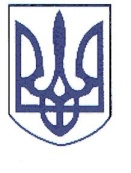 РЕШЕТИЛІВСЬКА РАЙОННА РАДАПОЛТАВСЬКОЇ ОБЛАСТІсьоме скликанняРОЗПОРЯДЖЕННЯ14.03.2017                                                                                                            №12І. Скликати пленарне засідання дванадцятої сесії районної ради сьомого скликання 29 березня 2017 року о 10 годині в приміщенні Решетилівської селищної ради (селище Решетилівка, вул.Покровська, 14).ІІ. На розгляд ради внести питання:ІІІ. Крім депутатів районної ради на сесію запросити: селищного і сільських голів, керівників структурних підрозділів райдержадміністрації, районних служб (за окремим списком), представників засобів масової інформації, громадськість району, осіб, відповідальних за підготовку питань, що вносяться на розгляд ради.Заступник голови районної ради			          		В.О.БережнийПро скликання дванадцятої сесії районної ради сьомого скликанняПро визнання повноважень депутата Решетилівської районної ради сьомого скликання Гудзенка В.Ю.Про зміну статусу селища Решетилівка.Про результати розгляду депутатського запиту Бутенка А.І. щодо ремонту дороги.Про результати розгляду депутатського запиту Бутенка А.І. щодо утримання коштів з місцевих бюджетів.Про результати розгляду депутатського запиту Горобця С.Г.Про інформацію керівника Кобеляцької місцевої прокуратури Полтавської області про стан законності, заходи  щодо її зміцнення та результати діяльності прокуратури на території Решетилівського району в 2016 році.Про хід виконання Комплексної програми розвитку фізкультури і спорту на 2013-2017 роки.Про внесення змін до районної Програми відпочинку та оздоровлення дітей на 2015 – 2019 роки.Про затвердження районної Програми «Опікуємося освітою» на 2017-2020 роки.Про затвердження Положення про конкурс щодо визначення опорного навчального закладу Решетилівського району Полтавської області.Про внесення змін до рішення районної ради сьомого скликання від 17.08.2016 року № 140-8-VІІ «Про реорганізацію Жовтневої загальноосвітньої школи І-ІІІ ступенів Решетилівської районної ради Полтавської області в опорний навчальний заклад «Покровська загальноосвітня школа І-ІІІ ступенів Решетилівської районної ради Полтавської області» (8 сесія)Про хід виконання районної Програми зайнятості населення на 2013-2017 роки.Про хід виконання Програми розроблення Схеми планування території Решетилівського району Полтавської області на 2015-2017 роки.Про виконання районної Програми збереженості документів Національного архівного фонду на 2016 рік. Про виконання районної Програми щодо створення сприятливих умов для надання адміністративних послуг населенню у 2016 році.Про затвердження  Комплексної програми щодо розвитку інформаційної сфери, збереженості документів Національного архівного фонду та створення умов для надання адміністративних послуг населенню у Решетилівському  районі  на  2017-2019 роки.Про хід виконання Програми створення матеріального резерву Решетилівського району на 2016-2020 роки та внесення змін до неї.Про затвердження звіту щодо виконання районного бюджету за 2016 рік. Про внесення змін до показників районного бюджету на 2017 рік.Про призначення директора ЦКД «Оберіг».Про затвердження списку присяжних Решетилівського районного суду Полтавської області.Про затвердження технічної документації з нормативної грошової оцінки земельної ділянки сільськогосподарського призначення (рілля), що надані в оренду гр.Мушті А.І. в адміністративних межах Піщанської сільської ради Решетилівського району Полтавської області для ведення фермерського господарства.Про затвердження Положення про помічника-консультанта депутата Решетилівської районної ради.Про внесення змін до Положення про порядок та умови надання разової грошової допомоги жителям району.Про підтримку рішення Глибоцької районної ради Чернівецької області.Про обрання голови Решетилівської районної ради сьомого скликання.Різне.